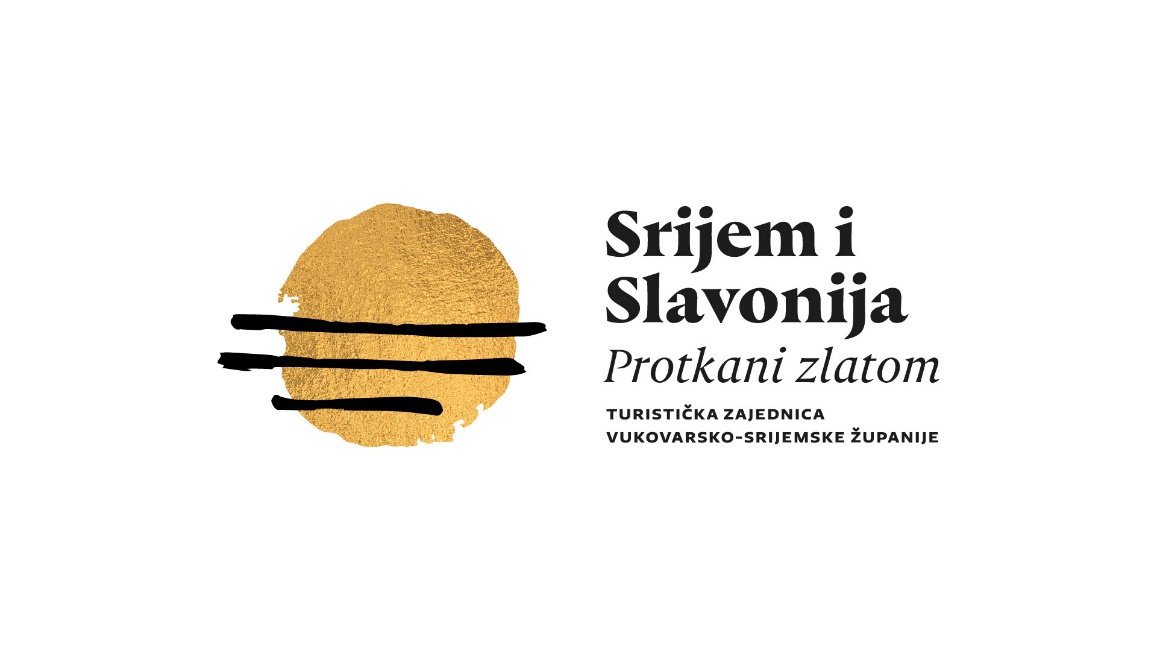 IZVJEŠĆE O RADUS FINANCIJSKIM IZVJEŠĆEMU 2018. godiniveljača 2019.IZVJEŠĆE O RADU S FINANCIJSKIM IZVJEŠĆEMTURISTIČKE ZAJEDNICE VUKOVARSKO – SRIJEMSKE ŽUPANIJEU 2018. godinis a d r ž a j:	UVODFUNKCIONALNI MARKETING2.1.    Dizajn vrijednosti Projekti iz programa za nerazvijene Potpore manifestacijama i priredbama EU projektiPotpora razvoju DMO i DMKKomunikacija vrijednostiOn line komunikacijePromotivne kampanje i opće oglašavanjeBrošure i ostali promo materijaliSuveniri i promotivni materijal2.3.     Distribucija i prodaja vrijednosti2.3.1.    Sajmovi2.3.2.    Posebne prezentacije                        2.3.3.    Studijska putovanja novinara2.4.     Interni marketing                        2.4.1.    Edukacija                        2.4.2.    Koordinacija sustava TZ                        2.4.3.    Nagrade i priznanja2.5.    Marketinška infrastrukturaADMINISTRATIVNI MARKETINGFINANCIJSKO IZVJEŠĆEPRILOZI1. UVOD	Turistička zajednica Vukovarsko – srijemske županije u 2018. godini realizirala je osnovne programske zadatke. 	Ukupan prihod TZ VSŽ u 2018. godini iznosi 2.376.938,06 kuna. Prihodi su ostvareni po osnovi turističke članarine 160.750,98 kuna, boravišne pristojbe 66.600,83 kuna, iz županijskog proračuna 1.260.296,49 kuna. Prihodi iz županijskog proračuna odnose se na financiranje rada Turističkog ureda u iznosu od 400.000,00 kuna, za programske aktivnosti 49.595,53 te za predfinanciranje projekta ViCTour 810.700,96 kune. Prihodi od strane HTZ-a iznose 818.754,51 kuna i predstavljaju financiranje projekata temeljem natječaja TZN 295.000,00 sufinanciranje sajmova 80.162,62 kune posebnih prezentacija 36.657,22, prihodi za realizaciju promotivnih kampanja 386.408,67, potpore manifestacijama (Turistički forum) 10.000,00 kuna te ostali prihodi 8.126,00. Prihodi od ostalih TZ iznose 63.187,21 i odnose se na sufinanciranje zajedničkih sajamskih nastupa i posebnih prezentacija klastera Slavonija. Kotizacija za Turistički forum uplaćena je u iznosu od 5.950,00 kuna. Ostali prihodi iznose 1.393,65 kuna od pozitivnih tečajnih razlika te prihodi od kamata 2,77 te prihodi od kamata ViCToura 1,62 kune. Ukupni rashodi TZ VSŽ u 2018. godini iznose 2.415.147,72 kuna. Od ukupnih rashoda 460.561,39 kuna odnosi se na administrativni marketing, a 1.954.586,33 kuna na funkcionalni marketing i to: dizajn vrijednosti 1.213.731,21 kuna; komunikacija vrijednosti 383.358,40 kuna; distribucija i prodaja vrijednosti 272.352,24; interni marketing 61.135,48 i marketinška infrastruktura 20.000,00. Na području Vukovarsko – srijemske županije ostvareno je u 2018. godini 148.090 noćenja. Ukupan broj ležaja na području Vukovarsko – srijemske županije u 2018. godini iznosi 2203 u 99 objekata. Pad broja stranih dolazaka i noćenja izravno je uzrokovan zatvaranjem objekta hotel Spačva, a koji je zatvoren s 1. siječnja 2018. godine. Ovako značajan pad broja inozemnih dolazaka i noćenja posljedično je uzrokovao i blagi ukupni pad indexa za Vukovarsko – srijemsku županiju. Domaći gosti ostvarili su pad broja dolazaka, ali je ostvareno povećanje noćenja. I nadalje možemo zaključiti da bez konkretnijeg organiziranog turističkog prometa nećemo moći ostvariti daljnje značajnije povećanje broja noćenja temeljeno isključivo na individualnim posjetama. Potpore koje su ostvarile DMC agencije putem Javnih poziva HTZ-a u razdoblju 2014. – 2018. nisu dale ikakvog rezultata na području Vukovarsko – srijemske županije.2. FUNKCIONALNI MARKETING	2.1. Dizajn vrijednosti	2.1.1. Projekti iz programa za nerazvijeneNajvažniji natječaj za turističke zajednice i sufinanciranje razvojnih projekata je natječaj za potpore turističkim zajednicama na turistički nerazvijenim područjima koji raspisuje Glavni ured HTZ-a. Odobrena sredstva su dio posebnih sredstava koji se izdvajaju iz prihoda turističke članarine (7,5%). TZ VSŽ je u 2018. godini na spomenuti natječaj kandidirala maximalnih 5 projekata, svaki u suradnji s ostalim turističkim zajednicama s područja VSŽ.Kandidirano je maximalnih pet projekata, a osim projekta „Redizajn web adresa Srijema i Slavonije“, odobrena je realizacija slijedećih projekata:Brendiranje Vukovarsko – srijemske županijeTZ VSŽ prikupila je ponude za realizaciju predmetnog projekta prema kojima je Turističko vijeće TZ VSŽ donijelo Odluku o realizatoru, Institutu za turizam. U procesu realizacije projekta održana su dva radna sastanka u Vinkovcima sa svim direktorima lokalnih TZ. Predstavnici Instituta za turizam također su obišli i cijeli prostor Vukovarsko – srijemske županije. TZ VSŽ i sve lokalne TZ bile su aktivno uključene u cijeli proces izrade dokumenta koji je u potpunosti usuglašen s projektom vizualnog identiteta TZ VSŽ. Finalni dokument, predstavnici Instituta za turizam predstavili su svim TZ u Institutu za turizam, 10. prosinca 2018. godine.Projekt je uključivao niz analiza, ali i istraživanje tržišta koje je dalo neke od ključnih pokazatelja i smjernica za daljnje promotivne aktivnosti cijeloga sustava TZ. Krovni brend identitet usmjeren je na trajne vrijednosti kao temelj i suštinu turističkih vrijednosti i ponude Vukovarsko – srijemske županije, a koje se ogledaju upravo kroz vizualni identitet i slogan koji je povezan s trajnom vrijednošću – zlatom.Podizanje razine prepoznatljivosti kulturno – turističkog proizvoda s posebnim naglaskom na EDEN destinacijuTZ VSŽ prikupila je ponude za realizaciju predmetnog projekta prema kojima je Turističko vijeće TZ VSŽ donijelo Odluku o realizatoru, Obrtu A&R. S realizatorima projekta održana su dva radna sastanka tijekom kojih su dane smjernice i očekivani rezultati projekta. Tijekom izrade dokumenta sustav TZ dostavljao je sve potrebne podatke te su kontinuirano praćeni prijedlozi aktivnosti koje će projekt sadržavati. Projekt predlaže niz aktivnosti i novih projekata koji su prihvatljivi na natječaje te bi svakako značajno doprinijeli atraktivnosti jednog od ključnih turističkog proizvoda Vukovarsko – srijemske županije. Projekt sadržava i dio pod nazivom „Prilozi“ u kojem su sadržani svi statistički podaci i rezultati predmetnih istraživanja.Promotivni alat ključnog turističkog proizvoda – City break SrijemTZ VSŽ je u koordinaciji sa sustavom TZ na području Vukovarsko – srijemske županije izradila koncept brošure City break Srijem. Osim gradova i općine Nijemci, koji imaju osnovane Turističke urede, dogovoreno je da brošura obuhvati i Grad Otok te da se jedno poglavlje posveti ponudi ruralnih krajeva. Brošura City break Srijem i brošura o Sakralnoj baštini i vjerskom turizmu Srijema i Slavonije, prvi su promotivni materijal kreiran u suglasju s novim vizualnim identitetom i sloganom Vukovarsko – srijemske županije i svih lokalnih TZ. Kako bismo ujednačili naš promotivni materijal s konceptom vizualnog identiteta, kupili smo font slova koji je korišten u logotipu i sloganu. Svaki grad predstavljen je prema ujednačenom konceptu, ključne informacije koje je tekstualno bilo potrebno obraditi dostavile su TZ, a ukupni tekst napisala je autorica Alma Radoš, ispred obrta Salar. Odlukom Turističkog vijeća TZ VSŽ, grafičko oblikovanje i fotografije s autorskim pravima za korištenje u vlastitim promotivnim kanalima, izradila je tvrtka Romulić&Stojčić multimedija. Brošura je tiskana u ukupnoj nakladi od 8000 primjeraka i to: 6000 hrvatska i po 1000 primjeraka njemačka i engleska inačica.Promotivni alat ključnog turističkog proizvoda „Sakralna baština i vjerski turizam Vukovarsko – srijemske županijeVjerski turizam predstavlja aktivni, ali nedovoljno promovirani dio turističke ponude Vukovarsko – srijemske županije. Uz svetišta, tu su i iznimno vrijedni objekti sakralne arhitekture koji predstavljaju motiv dolaska i u dijelu kulturno – turističkog proizvoda. TZ VSŽ je u suradnji s HGK – ŽK Vukovar ove godine organizirala i stručni skup na temu vjerskog turizma, a na kojem je upravo zaključeno da je vjerski turizam velika prilika, posebice za kontinentalni dio RH.Kako bismo bili u suglasju sa svim dionicima na terenu, osim sustava TZ, u proces izrade koncepta, a posebice odabira ključnih informacija i njihovom prezentiranju, konzultirali smo Gradski muzej Vinkovci te Đakovačko – osječku nadbiskupiju. Ured nadbiskupa imenovao je osobe, svećenika i glavnog vikara, koji su pratili sve faze realizacije brošure. Tekst je finalno napisala autorica Alma Radoš, ispred obrta A&R. Odlukom Turističkog vijeća TZ VSŽ, grafičko oblikovanje i fotografije s autorskim pravima za korištenje u vlastitim promotivnim kanalima, izradila je tvrtka Romulić&Stojčić multimedija. Brošura je izdana pod nazivom: „Protkani vjerom“, a što je u suglasju s novim vizualnim identitetom i sloganom TZ VSŽ.Brošura je tiskana u ukupnoj nakladi od 4000 primjeraka i to: 3000 hrvatska i po 1000 primjeraka njemačka i engleska inačica.Ukupno utrošena sredstva:2.1.2. Potpore manifestacijama i priredbama	U 2018. godini nažalost, nismo uspjeli realizirati prvotno planirana sufinanciranja manifestacija, a koja su potom rebalansom izostavljena. 8. Turistički forumTuristička zajednica Vukovarsko-srijemske županije, Hrvatska gospodarska komora – Županijska komora Vukovar i agencija Lux promocija zajednički su organizirali 8. Turistički forum kontinentalne Hrvatske koji se 3. i 4. listopada održao u Pastoralnom centru u Vukovaru, u Franjevačkom samostanu sv. Filipa i Jakova (ulica Šamac). Ovogodišnja tema Turističkog foruma bila je „Kulturni turizam i perspektive razvoja religijskog turizma u Hrvatskoj“.Prvog dana održan je stručni skup na temu Konferencija vjerskog turizma, sakralne baštine i hodočašća, na kojem je Ivica Jagodić, gvardijan Franjevačkog samostana Vukovar, govorio o Pastoralnom centru i Franjevačkom samostanu prije rata, za vrijeme i nakon rata; Dragan Jelić iz Ministarstva regionalnog razvoja i fondova Europske unije održao je prezentaciju o integraciji kulturne i povijesne baštine Franjevačkog samostana Vukovar u turističku ponudu Vukovara s osvrtom na projekt kojim je Samostan obnovljen; Zdenko Cerović s Fakulteta za menadžment u turizmu i ugostiteljstvu Opatija Sveučilišta u Rijeci pričao je o ulozi hodočašća u turističkoj potrošnji Republike Hrvatske; Rujana Bušić Srpak, direktorica Turističkog ureda Turističke zajednice Vukovarsko-srijemske županije, održala je prezentaciju Misli, riječi i djela duhovnosti Vukovarsko-srijemske županije, kojom su prezentirani sakralni spomenici u Županiji; Tomislav Korov uime Ureda za pastoral turista HBK govorio je o perspektivama razvoja vjerskog turizma; Mirko Ćurić, potpredsjednik Društva hrvatskih književnika, predstavio je kulturno djelovanje biskupa Josipa Juraja Strossmayera i njegovu veliku važnost; uime Ministarstva turizma Jasminka Ana Modrić, voditeljica Službe za razvoj poduzetništva i obiteljskog smještaja u turizmu, prezentirala je izazove i mogućnosti vjerskog turizma; Aldin Dugonjić uime Halal centra Zagreb (Islamska zajednica u Hrvatskoj) govorio je o doprinosu halala u razvoju turizma Republike Hrvatske; Vedran Barbarić, pročelnik Filozofskog fakulteta Sveučilišta u Splitu, i Lino Ursić, vanjski suradnik TZ Splitsko-dalmatinske županije na projektima arheološko-povijesnog turizma, održali su prezentaciju projekta Sakralna baština otoka Brača - Kulturno-turistički itinerari. Stručni skup završio se prezentacijom Suzane Marković, predsjednice Zajednice kulturnog turizma pri HGK i direktorice marketinga agencije Ban tours, koja je govorila o vjerskim putovanjima kao poželjnoj tržišnoj niši za receptivne turističke agencije.Drugog dana Foruma organiziran je posjet Muzeju vučedolske kulture uz stručno vodstvo i posjet lokalitetu Vučedol. Nakon obilaska održano je uvodno predavanje u panel-raspravu, koje je održao Vladimir Dugalić, dekan Katoličko bogoslovnog fakulteta u Đakovu, s temom Svetišta u Đakovačko-osječkoj nadbiskupiji - Stanje i perspektive.Sudionici panel-rasprave na temu Kulturni turizam vs. religijski bili su Rujana Bušić Srpak, Tomislav Korov, Aldin Dugonjić, Suzana Marković, Vladimir Dugalić te Ivan Đakovac, upravitelj Svetišta Ilača, a moderatorica panela bila je Sunčana Matić iz agencije Lux promocija. Iako crkva želi odvojiti duhovnu od turističke komponente, vjerski i kulturni turizam ne isključuju se. To su potvrdili sudionici panela istaknuvši značenje edukacije turističkih vodiča za ovaj oblik turizma, a za njegov razvoj važna je suradnja s lokalnim stanovništvom. Zaključci panela bit će dodani u prateće dokumente po obradi.Nakon panela sudionicima su predstavljene ključne vjerske i kulturne turističke atrakcije najistočnije hrvatske županije, nositeljice oznake EDEN destinacije upravo u kulturnom turizmu. Posjetili su Memorijalno groblje žrtava Domovinskog rata i Spomen-dom Ovčaru, Izletište Gondola u Sotinu, Svetište Gospe Ilačke te Općinu Nijemci.Cilj Turističkog foruma bio je prikazati stvarne mogućnosti razvoja religijskog turizma Hrvatske te zaključcima panela potaknuti raspravu o tome je li religijski turizam dio kulturnog ili zaseban selektivni oblik turizma.TZ VSŽ ostvarila je potporu HTZ-a za realizaciju 8. Turističkog foruma u iznosu od 10.000 kuna.„Okusi jeseni“ , tjedan otvorenih vrataU tjednu održavanja 8. Turističkog foruma, 1. do 7. listopada u šest restorana nositelja standarda Okusi Srijema i Slavonije (Acinom salašu u Tordincima, Aquariusu u Bošnjacima, hotelu Dunav i Iločkim podrumima u Iloku, Gondoli u Sotinu, Villi Lenije u Vinkovcima) održavao se Tjedan okusa jeseni s najfinijim tradicijskim jelima koji su nuđeni po promotivnim cijenama. 2.1.3. EU projekti2.1.3.1. ViCTourVukovarsko-srijemska županija  provodi projekt ViCTour – Virtualni i Kulturni Turizam/Virtual and Cultural Tourism koji je financiran iz Programa prekogranične suradnje INTERREG IPA CBC HRVATSKA-SRBIJA 2014.-2020. Ukupne vrijednosti 924 327,00 € . Uz Vukovarsko-srijemsku županiju partneri na projektu su Turistička zajednica VSŽ, Turistička organizacija Vojvodine, Univerzitet u Novom Sadu, Ekonomski fakultet u Subotici, Fond ''Evropski poslovi'' AP Vojvodine. Projekt će trajati 28 mjeseci, a Ugovori su potpisani u lipnju 2017. kada je projekt formalno i započeo te završava u listopadu 2019. godine.Sredstva za predfinanciranje projekta osigurava Vukovarsko – srijemska županija.Turistička zajednica Vukovarsko – srijemske županije je u 2018. godine u sklopu projekta realizirala sve predviđene aktivnosti.Razdoblje 2018. godine pokriva ukupno tri projekta perioda i to:2. period – 15.09. – 14.03.2018.3. period – 15.03. – 14.09.2018.4. period – 15.09. – 14.03.2019.U 2018.godini Turistička zajednica Vukovarsko-srijemske županije kroz projekt „ViCTour“ provela je Javnu nabavu uz stručnu suradnju sa agencijom za regionalni razvoj Hrast. Javna nabava je provedena prema pragu. Putem Javne nabave podugovorena je  usluga izrade Marketing plana, nabavljeni su hologrami i izrađen je novi  vizualnog identiteta Turističke zajednice Vukovarsko-srijemske županije te novi vizuali lokalnih turističkih zajednica Vinkovaca, Vukovara, Županje, Iloka i i općine Nijemaca. Ukupna vrijednost dokumenta Marketing plana je 62.500,00kn. Free format hologrami u  vrijednosti 553.400,00+PDV postavljeni su  na tri lokacije u  Vinkovcima, Vukovaru  i Iloku. U odabiru lokacija TZ VSŽ konzultirala se sa lokalnim turističkim zajednicama koje su dale prijedlog lokacije i povijesne ličnosti koju žele prezentirati putem holograma. Prema prijedlogu TZ grada Vinkovaca  hologram bana Josipa Šokčevića postavljen je u Muzeju grada Vinkovaca. Hologram Lavoslava Ružićke na odobrenje Hrvatskog doma Vukovar postavljen je u rodnu kuću Lavoslava Ružićke a  TZ Iloka odobrila je postavljanje u  Kuriji Brnjaković  u kojoj se planira putem drugog projekta opremiti informacijski centar što će pridonijeti i većoj vidljivosti i broju posjetitelja. S ugovornim stranama Hrvatskim domom Vukovar i Muzejom grada Vinkovaca  potpisani su ugovori u kojima su dogovoreni uvjeti  korištenja prostora i upravljanja opremom. Dok je potpisivanje ugovora sa  Gradom Ilokom još u tijeku.Posljednja realizirana aktivnost u 2018.godini  je izrada vizualnog identiteta. Vrijednost nabave vizualnog identiteta je 46.000,00kn +PDV, a za izvršitelja je odabrana tvrtka HOT, obrt za grafički dizajn i usluge iz Varaždina.Izrada  vizualnog identiteta obuhvaća dizajn za vizualni identitet TZŽ i svih pojedinih turističkih zajednica VSŽ te prijedlog slogana turističke zajednice. Novi vizualni identitet podržava poruku ključnog segmenata turističke ponude županije a to su: povijest, kultura, eno-gastro tradicija i podunavska srednjoeuropska destinacija. Za naziv destinacije prihvaćeno je rješenje “Srijem i Slavonija” a za slogan je glasi  “Protkani zlatom”. U engleskoj varijanti glasi “Syrmia and Slavonia”, “Laced with gold”. 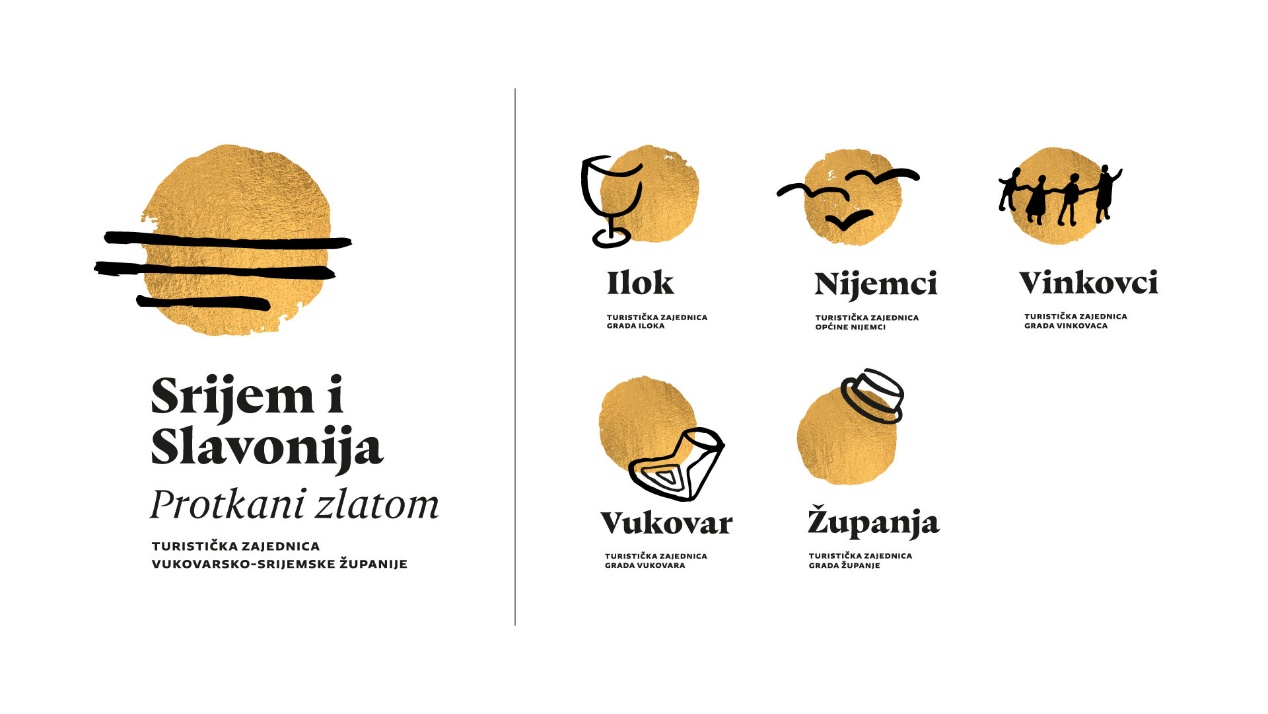 Projekt Virovi – vrata Spačvanskog bazenaTZ Vukovarsko –srijemske županije je jedan od partnera na projektu „Virovi, vrata Spačvanskog bazena“, kandidiranom na natječaju  Ministarstva regionalnog razvoja, a nositelj projekta je Grad Otok. Projekt je planiran  u nekoliko faza koje obuhvaćaju razne aktivnosti, od izgradnje turističke i komunalne infrastrukture, do održavanja raznih edukacija i promocija s ciljem razvoja kontinentalnog turizma i turističke valorizacije Virova kroz promicanje održivog razvoja prirodne baštine. Plan je u konačnici cijeli projekt proširiti na razinu Spačvanskog bazena i uključiti sve JLS s područja Spačvanskog bazena. TZ Vukovarsko-srijemske županije se kao partner obvezala da će predstavljati odredište turističkim operaterima, posjetiteljima na specijaliziranim sajmovima i da će uključiti novu turističku ponudu u svoje redovite promotivne aktivnosti. Vrijednost projekta: 25.595.341,55 kn Ostali kandidirani EU projektiU 2018. godini bio je raspisan i 2.Poziv Interreg IPA-CBC  Hrvatska – Serbia. TZ VSŽ je kao partner prijavljena na tri projekta i to:1.Taste Syrmia-TaStYLead: Vukovarsko-srijemska županija: 233 351,00 (sufinanciranje je 35.002,65€)Partneri: Turistička zajednica Vukovarsko-srijemske županije: 326 008,00 (sufinanciranje 48 901,20€)Turistička organizacije Vojvodine: 191 184€Razvojna agencija Srem: 134 179,20€Ukupna vrijednost projekta: 884 722,20€2. PannDooraLead: Općina Privlaka: 591 308,87€Partneri: Stražilovo Srbija: 852 589€; Turistička zajednica Vukovarsko-srijemske županije: 31.893,90 (sufinanciranje  4.784,09€)Ukupna vrijednost projekta: 1.475 791,90€3. Linking Past  and Future through Centuries, CASTLELead: Turistička organizacije Vojvodine: 194 495€Partneri: Visoka poslovna škola strukovnih studija Novi Sad: 101 684€; Turistička zajednica Vukovarsko-srijemske županije: 115 789,74€ (sufinanciranje 17.368,47€)Ukupna vrijednost projekta: 411 968,74€U 2018. godini TZ VSŽ sudjelovala je i na sastancima vezanim uz realizaciju projekta Danurb: Danube Urban Brand.Potpora razvoju DMO i DMKTZ VSŽ bila je domaćin konferencije i edukacije na temu Koordinacija aktivnosti sustava destinacijskih menađment organizacija i destinacijskih menađment kompanija, a koje su nositelji GU HTZ-a i UHPA. Edukacija se održala 27. rujna u Vukovaru.Sudjelovali smo na konferenciji u organizaciji Glasa Slavonije na temu razvoja turističkih sadržaja i unaprjeđenju organiziranih turističkih putovanja u Slavoniju.U Bruxelles-u smo preuzeli nagradu Eden te potpisali Briselsku deklaraciju.TZ VSŽ bila je aktivno uključena u planiranje i promociju manifestacija Svi zajedno hrvatsko NAJ te Dunav Art Festival. Riječ je o dvijema novim manifestacijama koje predstavljaju kvalitativno poboljšanje održavanja događanja na području Vukovarsko – srijemske županije.2.2. Komunikacija vrijednostiOn line komunikacijeWeb stranica www.visivukovar-srijem.com se iznimno redovno ažurira i tijekom godine dinamično su mijenjane i određeni elementi strukture stranice. Aktivni smo na društvenom mrežama FB i Instagram gdje samostalno redovito objavljujemo sve aktivnosti ne samo TZ VSŽ nego i cijelog sustava TZ na području VSŽ.Promotivne kampanje i opće oglašavanje	U 2018. godini TZ VSŽ je u suradnji sa sustavom TZ realizirala sva odobrena sredstva za promotivne kampanje. Cjelokupni media plan odnosio se na inozemno oglašavanje te smo tako ostvarili pravo na 100% sufinanciranje od strane GU HTZ-a. Ostali uključeni subjekti bili su hotel Villa Lenije koji je u cijelosti realizirao planirani media plan te agencije Eklata i Media turist koje nažalost nisu realizirali odobrena sredstva, a koja nije bilo moguće realocirati na model za oglašavanje destinacije.Ukupna refundacija HTZ-a za promotivne kampanje u 2018. godini iznosi 386.408,67 kuna. Brošure i ostali promo materijaliTijekom godine realizirali smo putem potpore za TZN dvije nove tematske brošure, obje u tri jezične varijante. Tijekom godine nabavljali smo potrebne prezentacijske plakate te započeli s primjenom novog vizualnog identiteta u promotivnim materijalima TZ VSŽ.Suveniri i promotivni materijalSamostalno i u suradnji s klasterom Slavonija nabavljali smo promotivne suvenire i ostale promotivne materijale za sajamske nastupe i posebne prezentacije. Distribucija i prodaja vrijednostiSajmoviU suradnji s klasterom Slavonija, kao nositelji sajamskog nastupa, realizirali smo jedan sajamski nastup na inozemnom tržištu odobren od strane Hrvatske turističke zajednice. Prema pravilima Hrvatske turističke zajednice uvijek je jedna TZŽ nositelj nastupa. TZ VSŽ bila je nositelj sajamskog nastupa u Londonu. Iz tog razloga u dijelu prihoda ostvaruju se značajniji prihodi s razine sustava TZŽ te HTZ. Sve realizirane promotivne aktivnosti u inozemstvu sufinancirane su sa 75% od strane HTZ-a dok ostatak od 25% troškova su dijelile županijske turističke zajednice klastera Slavonija. Samostalni sajamski nastupi i posebne prezentacije TZ VSŽ sufinancirane su sa 75% ili 50% svih troškova, u ovisnosti o vrsti troškova.Destination show, LondonTurističke zajednice županija Osječko – baranjske, Požeško – slavonske, Brodsko – posavske, Virovitičko – podravske, Vukovarsko – srijemske, Varaždinske i Zagrebačke realizirale su treći zajednički nastup na turističkom sajmu Destinationshow, koji se od 1. – 4. veljače održao u Londonu. I ovogodišnji nastup održao se uz potporu Hrvatske turističke zajednice, a turistički sadržaji i atrakcije zajednički su predstavljeni  na štandu pod nazivom „Kontinentalna Hrvatska“.  Kontinentalnu Hrvatsku predstavile su direktorica TZ Požeško – slavonske županije, gđa Maja Jakobović Vukušić, direktorica Zagrebačke županije, gđa Ružica Rašperić, pomoćnik direktorice TZ Virovitičko – podravske županije, gosp. Josip Mikolčić i direktorica TZ Vukovarsko – srijemske županije, gđa Rujana Bušić Srpak. Ovogodišnjih preko 400 izlagača posjetilo je preko 50.000 posjetitelja. Kulturna baština, parkovi prirode i očuvana prirodna baština, jedinstvena gastronomija i vina, cikloturizam i brojna događanja osnovna su turistička ponuda predstavljena tržištu Velike Britanije. Posjetitelji koji su uglavnom starije životne dobi, putuju izvan glavne turističke sezone, najčešće individualno, samostalno kreirajući sadržaje i destinacije koje žele posjetiti. Posjetitelji se osim za sadržaje i atrakcije koje se nude, zanimaju za mogućnosti javnog prijevoza, kvalitete smještaja, cijene, najbolje vrijeme za posjet kao i općenito vremenske uvjete te sigurnost. Veliki je broj posjetitelja koji već poznaju Hrvatsku i koji uživaju istražujući sve njezine ljepote. Hrvatska je prepoznat turistički brend na tržištu Velike Britanije, a kontinentalna Hrvatska kao dio tog atraktivnog brenda „najljepše zemlje na svijetu“ kako su je mnogi tijekom sajma nazvali, mora zauzeti svoje zasluženo mjesto i pokazati ljepote Hrvatske u njezinoj predivnoj različitosti.Od samostalnih sajamskih nastupa, TZ VSŽ realizirala je samo jedan sajamski nastup, a radi iznimno malih odobrenih sredstava prema ovom programu.Realizirali smo sajamski nastup:Place2go, Zagreb, 16. - 18. ožujka7. po redu Međunarodni sajam turizma PLACE2GO ugostio je u Areni Zagreb od 16.-18.3.2018. ukupno 186 izlagača iz 21 zemlje. U tri dana sajma, posjetilo ga je ukupno 16300 ljudi. Ovogodišnji sajam se održavao pod visokim pokroviteljstvom Predsjednice RH Kolinde Grabar Kitarović, Ministarstva turizma, Grada Zagreba, Turističke zajednice Grada Zagreba, HGK i Obrtničke komore, a već petu godinu za redom prati nas i Turkish Airlines kao Generalni sponzor. Prvi dan održani su B2B susreti od 10-16 sati i u tom vremenu sajam je bio zatvoren za širu publiku. Svi izlagači i poslovni posjetitelji dogovarali su sastanke preko sajamske PLACE2GO aplikacije koja je dostupna za ios i android mobilne telefone. Održana su i tri panela: Pametni gradovi i inovativna tehnološka rješenja u turizmu, Back to school-važnost visokog obrazovanja u turizmu, te Pozdrav iz Hrvatske-kulturna baština kao turistički proizvod. Subota i nedjelja su dani namijenjeni širokoj publici. Sajam su obišli posjetitelji iz Hrvatske, ali i susjednih zemalja: Slovenije, Srbije, Bosne i Hercegovine, a bilo ih je i iz Italije, Austrije te Mađarske. U subotu i nedjelju održana su mnogobrojna predavanja poznatih blogera i putopisaca, a najposjećenija su bila ona Gorana Milića, Putoholičara, Gorana Jovića, Remi, Saše Pjanića, Vlade Šestana, Đurđe Vidović, Damira Zuruba…. a publici su predstavljene mnogobrojne destinacije poput Filipina, Vijetnama, Indonezije, Sejšela, Njemačke, Zanzibara, Latinske Amerike, Indije, Route66 … kao i teme poput kako jeftinije putovati, putovanja s djecom, humanitarna putovanja, poslovna putovanja, različiti mentaliteti, bračna putovanja. TZ VSŽ ove je godine posebno predstavila EDEN destinaciju Vukovar – Vučedol – Ilok te mogućnosti poslovnih susreta na području Vukovarsko – srijemske županije. Predstavljene su i svi novi tiskani materijali TZ VSŽ, izdani uz potporu HTZ-a. Štand je bio iznimno posjećen i nastup na sajmu ocjenjujemo iznimno uspješnim.Posebne prezentacijePrema istom modelu kao i sajamske nastupe, realizirali smo i posebne prezentacije s klasterom Slavonija u Sloveniji, Italiji, Austriji i Njemačkoj. Cilj svih realiziranih prezentacija Slavonije bio je promicanje ponude i poticanje turoperatora da uvrste ovu turističku regiju u svoje programe što je ujedno i jedan od strateških marketinških ciljeva ukupnog hrvatskog turizma. Upravo iz tog razloga, HTZ svake godine provodi interni natječaj za sustav TZ putem kojih sufinancira aktivnosti sajamskih nastupa i posebnih prezentacija prema unaprijed utvrđenim kriterijima. Odabrana tržišta za prezentaciju predstavljaju tržišta s najvećim brojem realiziranih noćenja u godini koja prethodi kandidaturi, izuzev tržišta Srbije i BiH na kojima HTZ ne podupire promotivne aktivnosti. TZ VSŽ bila je nositelj posebne prezentacije klastera Slavonija u Ljubljani.Posebna prezentacija u LjubljaniTurističke zajednice klastera Slavonija: Osječko – baranjska, Brodsko – posavska, Požeško – slavonska, Virovitičko – podravska i Vukovarsko – srijemska predstavile su aktualnu turističku ponudu predstavnicima medija i turističkih agencija u Ljubljani. Posebna prezentacija održana je 7. ožujka u prostoru Predstavništva HTZ-a u Ljubljani. Prezentaciji su nazočile direktorica Predstavništva, gđa Metka Bradetić, direktorica TZ VSŽ, Rujana Bušić Srpak te gosp. Marko Jureta. Autentičnost prostora predstavljena je gastro prezentacijom, ali i prezentacijom domaćeg rukotvorstva koje se u svom izvornom obliku sačuvalo do danas. Ručno rađeni kožuh nije samo dio narodne nošnje nego i autentični suvenir i svojevrsna atrakcija. Prezentacija u Berlinu, Ambasada Baden – Wurtemberga  i predstavljanje PPS destinacijePovodom održavanja ITB-a u Berlinu, Hrvatska turistička zajednica predstavila je eno-gastronomsku i turističku ponudu u prostorijama predstavništva Baden-Württemberga u Berlinu. Posebno su bile zastupljene brošure Slavonije, odnosno Hrvatskog Podunavlja. Predstavljanje je održano u suradnji s Veleposlanstvom RH u Berlinu, TZ Vukovarsko-srijemske županije i Ispostavom HTZ-a München. Na hrvatskom su štandu svi gosti imali priliku dobiti opće informacije o turističkim destinacijama u Hrvatskoj te informacije o Slavoniji i njenoj eno-gastronomskoj ponudi. Za tu je prigodu TZ Vukovarsko-srijemske županije osigurala  domaći kulen i druge suhomesnate specijalitete, kao i vina te rakije. Na štandu se prikazivao i promotivni film o hrvatskoj turističkoj ponudi sa svim regijama.Posebna prezentacija u MunchenuKlaster "Slavonija" nije bio uključen u konkretnu realizaciju PP Slavonije u Munchenu, a niti konzultiran oko modela prezentacije. Slavonija je predstavljena u organizaciji Predstavništva, LTZ grada Požege i ID Riva toursa, uz odobrenje klastera Slavonija da se za predmetnu manifestaciju utroše planirana sredstva. Nitko od predstavnika TZŽ Slavonije nije nazočio Posebnoj prezentaciji.Posebna prezentacija u TorinuU organizaciji Predstavništva HTZ-a u Italiji i TZŽ klastera Slavonija, Turističke zajednice Brodsko – posavske, Osječko – baranjske, Virovitičko – podravske, Vukovarsko – srijemske i Požeško-slavonske županije realizirale su posebnu prezentaciju Slavonije u Torinu, 14.studenoga 2018.g. na lokaciji Allegro Golden Palace u sklopu koje je održana i poslovna radionica Sell Croatia. Predstavnice ispred klastera Slavonija, direktorice TZ Osječko-baranjske županije Ivana Jurić i TZ Požeško-slavonske županije Maja Jakobović Vukušić zajedno s predstavnicima turističkih subjekata s područja Slavonije, održale su panel prezentaciju Slavonije kroz predstavljanje turističkih proizvoda poput aktivnog odmora, eno i gastro ponude, kulturnih znamenitosti, prirodnih ljepota i dr. Istaknuto je kako je Slavonija za talijanske goste idealna destinacija za odmor koji kombinira more i kontinent i za upoznavanje neotkrivenog dijela Hrvatske.Poslovna radionica održana je između hrvatskih turističkih subjekata i talijanskih partnera na kojoj je sudjelovalo 19 turističkih tvrtki iz Hrvatske i 70 turističkih agenata i predstavnika CRAL-ova (organizacija unutar sindikata velikih tvrtki i banaka koje se bave organiziranjem putovanja za svoje članove iz područja regije Piemonte). Cilj poslovne radionice bio je pokretanje jače suradnje između hrvatskih i talijanskih partnera, te predstavljanje potencijala, turističkih proizvoda i sadržaja na području regije Slavonija.U tijeku večeri održana je i nagradna igra gdje su najsretniji sudionici odvojili tematska putovanja u Slavoniju, kao i dvije povratne karte Croatia Airlinesa na relaciji Milano-Zagreb.Nakon posebne prezentacije i poslovne radionice upriličena je degustacija slavonskih domaćih delicija, te druženje svih sudionika koji su dodatno razmijenili kontakte i otvorili mogućnosti buduće suradnje.Posebna prezentacija u BečuKlaster Slavonija, odnosno Osječko-baranjska, Brodsko-posavska, Požeško-slavonska, Vukovarsko-srijemska i Virovitičko-podravska županija te predstavništvo Hrvatske turističke zajednice u Austriji su 27. studenog 2018. godine uspješno prezentirale povijesnu, kulturnu i eno-gasto ponudu Slavonije i Baranje ispred 20-tak novinara iz Austrije.Prezentaciju je svečano otvorila njezina ekscelencija dr.sc. Vesna Cvjetković, veleposlanica Republike Hrvatske u Austriji, te se zatim uzvanicima obratio gospodin Branimir Tončinić, direktor predstavništva Hrvatske turističke zajednice u Austriji, predstavivši predstavnike klastera Slavonija – gospođu Gordanu Fabčić, pročelnicu UO za gospodarstvo u Brodsko-posavskoj županiji, gospođu Ivanu Jurić, direktoricu Turističke zajednice Osječko-baranjske županije i gospođu Ružicu Vidaković, direktoricu Turističke zajednice Brodsko-posavske županije.Prezentaciji se odazvalo 20-tak novinara iz redakcija Falstaff, Golden Age, Reise-aktuell, Gewinn, TAI, styria digital one, 55plus-magazine, Wienmagazin, Kurier, Hotelmagazin Online, time4you, Auto Touring,  TIP i drugi kojima je predstavljena cjelokupna ponuda klastera Slavonija te servirana gastronomska ponuda i specijaliteti toga kraja Hrvatske te su svim uzvanicima podijeljeni  promidžbeni materijali i press mapa klastera Slavonija.U ime Obrtničke škole iz Slavonskog Broda i Gastronomskog fakulteta „Aspira" iz Zagreba, dio tima bio je i Tomislav Banić, stručni učitelj u nastavi, koji je ponuđenu gastro ponudu pripremio i prezentirao.Klaster Slavonija je povodom prezentacije osigurao i nagradu u obliku polupansiona u Eko-etno selu u Slavoniji i to za jednog od prisutnih novinara koji se odabrao izvlačenjem posjetnica.Samostalne posebne prezentacije u Zagrebu i Šibeniku:Srijem i Slavonija u Zagrebu, Srijemski doručak i Vinska špicaSrijem i Slavonija u ZagrebuTZ VSŽ realizirala je posebnu prezentaciju županije u Zagrebu. Prezentacija se održala 24. travnja u Vinoteci La gota de Vino u Tkalčićevoj ulici. Osim cjelogodišnjih turističkih sadržaja Vukovarsko – sriejsmke županije, posebno su predstavljene nadolazeće manifestacije: Rimski dan, Svi zajedno hrvatsko naj i Dunav Art festival. Svako događanje predstavio je nejgov organizator najavivši program i najatraktivnije sadržaje. Promocija je iskorištena za posebno predstavljanje prvog restorana s Michelinovom preporukom na području VSŽ – hotela „Dunav“ iz Iloka. Tim povodom hotel „Dunav“ pripremio je i eno – gastro prezentaciju. Svim sudionicima dodijeljena je promotivna vrećica s promo materijalima te simboličnim suvenirom, a na kraju prezentacije jedna sudionica je bila dobitnica nagrade – iločkog vina.Srijemski doručak u ŠibenikuTZ VSŽ organizirala je posebnu prezentaciju Vukovarsko – srijemske županije u Šibeniku. Prezentacija se održala 2. rujna u 10.00 sati u hotelu „King Krešimir“. Kako bismo postigli veću vidljivost, prezentaciju smo koncipirali tematski, iako su predstavljena i predstojeća događanja kao i cjelogodišnja turistička ponuda Vukovarsko – srijemske županije. Prezentacijom pod nazivom Srijemski doručak, primarno smo predstavili enogastro ponudu županije, ali i iskoristili prigodu predložiti konkretno turističko povezivanje plave i zelene Hrvatske. Na prezentaciji smo primjerom predstavili kako bi izgledao jedan Srijemski doručak. Srijemski doručak u MimariU suradnji s Međunarodnim klubom žena, 13. studenog u zagrebačkoj Mimari predstavili smo Srijemski doručak koji je postao pravi gastro brend Vukovarsko – srijemske županije.Vinska špica na StrossuPosebnu vinsku prezentaciju na Strossu, održali smo 8. rujna s početkom u 12.00 sati. Prezentacija se održala u sklopu događanja Vinska špica. Riječ je o terminu kada je jako puno posjetitelja Zagreba u obilasku grada, a što smo iskoristili za upoznavanje i s ponudom Vukovarsko – srijemske županije. Prezentacija je bila iznimno dobro posjećena i medijski popraćena.Studijska putovanja novinaraU 2018. godini realizirana su studijska putovanja novinara, sva studijska putovanja novinara i agencija su u organizaciji i uz potporu HTZ-a. Posebnu pozornost i pažnju privukle su dvije studijske grupe blogera i influencera koji su tematski obilazili Slavoniju. 2.4. Interni marketing2.4.1. EdukacijaPredstavnici sustava turističkih zajednica sudjelovali su na edukacijama tijekom godine u organizaciji GU HTZ-a, Ministarstva turizma i ostalih institucija.2.4.2. Koordinacija sustava TZ, suradnja s tijelima i institucijamaOdržano je pet koordinacija sustava TZ na području VSŽ, u svibnju, srpnju, kolovozu, listopadu i studenom. Redovno su se održavale koordinacije klastera Slavonija, a radi realizacije zajedničkih aktivnosti. TZ VSŽ koordinator je klastera i nositelj realizacije ključnih aktivnosti klastera temeljem Sporazuma potpisanog između GU HTZ-a, Ministarstva turizma i svih pet turističkih zajednica županija. U 2018. godini započela je realizacija izrade Strateškog marketinškog plana razvoja turizma Slavonije s planom brendiranja, a koju nakon provedenog postupka prikupljanja ponuda, realizira Institut za turizam. U 2018. godini započete su i aktivnosti na realizaciji klasterske brošure. Realizirane su i sve klasterske kandidature za 2019. godinu. Koordinacija klastera zahtjeva značajan angažman jer je Turistički ured TZ VSŽ središnje mjesto komunikacije odnosa GU – sustav TZŽ.TZ VSŽ imala je predstavnika u Radnoj skupini za izradu zakonskih prijedloga Zakona o turističkim zajednicama i promicanju hrvatskog turizma, turističkoj članarini te turističkoj pristojbi. Kao koordinator klastera u ime istoga sastavili smo i niz komentara Zakona te ih proslijedili na očitovanje GU i Ministarstvu turizma.Ministarstvu turizma dostavili smo dopis s prijedlogom nove mjere za financiranje razvoja ruralnog turizma na reintegriranim i demografski ugroženim područjima.U 2018. godini aktivno smo sudjelovali u radu Partnerskog vijeća Vukovarsko – srijemske županije.Održan je sastanak svih direktora TZ s pročelnicom i zamjenikom Lukačevićem. Razgovaralo se o planiranim aktivnostima u 2018. godini te aktualnoj problematici. Održana su i dva sastanka Udruga kojima smo osnivači, a radi promjene u vodstvu Udruga i to: Klub turističkih vodiča i Pannonian bike klub.2.4.3. Nagrade i priznanjaNa natječaj HTZ-a za godišnje turističke nagrade u kategoriji destinacije godine kandidirali smo cijelu Vukovarsko – srijemsku županiju dok je u kategoriji ruralne destinacije kandidirana općina Nijemci.2.5. Marketinška infrastrukturaTZ VSŽ zajedno sa sustavom TZ  uspješno koristi jedinstveni sustav prijave/odjave gostiju e Visitor. Također, redovito pratimo i ostale statističke podatke o kapacitetu i popunjenosti naših smještajnih kapaciteta.	TZ VSŽ članica je međunarodne organizacije DCC i  klastera Slavonska košarica.	Tijekom 2018. godine nabavljali smo foto materijal potreban za promociju.	ADMINISTRATIVNI MARKETINGTuristički ured i tijela TZ VSŽ Turistički ured Turističke zajednice Vukovarsko – srijemske županije upošljava direktoricu Turističkog ureda, jednu stručnu suradnicu i jednu suradnicu, obje na Ugovor na neodređeno vrijeme. TZ VSŽ redovno je javnost informirala o svojim aktivnostima putem konferencija za medije, objava na web stranici kao i objave dokumenata TZ VSŽ. Tijela TZ VSŽ redovito su održavala svoje sjednice, a održano je ukupno pet  sjednica Turističkog vijeća, dvije sjednice Skupštine i dvije sjednice Nadzornog odbora.PRILOZIPODACI O TURISTIČKOM PROMETU ZA 2018. GODINUPodaci o zaduženju i naplati boravišne pristojbe:Broj turističkih dolazaka/noćenja za grad Vukovar:Broj turističkih dolazaka/noćenja za grad Vinkovci:Broj turističkih dolazaka/noćenja za grad Ilok:Broj turističkih dolazaka/noćenja za grad Županju:Broj turističkih dolazaka/noćenja za Nijemce:Tržišta s preko 1000 noćenja: prema broju noćenja od najviše prema najmanjeOd ukupnog broja svih noćenja ostvarenih u 2018. godini koji iznosi 148 112, njih 53 889 odnosno 36,38% realizirano je u Vinkovcima 310 odnosno 2,10% u Nijemcima73 506 odnosno 50,% u Vukovaru8 278 odnosno 5,6% u Iloku7 043 odnosno 4,8% u ŽupanjiOd ukupnog broja stranih noćenja ostvarenih u 2018. godini koji iznosi 30 310, njih 15 069 odnosno 49,8% realizirano je u Vinkovcima170 odnosno 5,6% u Nijemcima8 163 odnosno 26,93% u Vukovaru2 250 odnosno 7,42% u Iloku2 807 odnosno 9,26% u ŽupanjiOd ukupnog broja domaćih noćenja ostvarenih u 2018. godini koji iznosi 117 802, njih 38 820 odnosno 32,95% realizirano je u Vinkovcima140 odnosno 1,18% u Nijemcima65 343 odnosno 55,46% u Vukovaru6 028 odnosno 5,39% u Iloku4 236 odnosno 3,59% u ŽupanjiTržišta s preko 1000 noćenja 2016. – 2018.Županijska turistička zajednica: Vukovarsko-srijemskaVremenski period Siječanj - Prosinac 2018Županijska turistička zajednica: Vukovarsko-srijemskaVremenski period Siječanj - Prosinac 2018Županijska turistička zajednica: Vukovarsko-srijemskaVremenski period Siječanj - Prosinac 2018Županijska turistička zajednica: Vukovarsko-srijemskaVremenski period Siječanj - Prosinac 2018Županijska turistička zajednica: Vukovarsko-srijemskaVremenski period Siječanj - Prosinac 2018Županijska turistička zajednica: Vukovarsko-srijemskaVremenski period Siječanj - Prosinac 2018Županijska turistička zajednica: Vukovarsko-srijemskaVremenski period Siječanj - Prosinac 2018Županijska turistička zajednica: Vukovarsko-srijemskaVremenski period Siječanj - Prosinac 2018Županijska turistička zajednica: Vukovarsko-srijemskaVremenski period Siječanj - Prosinac 2018Županijska turistička zajednica: Vukovarsko-srijemskaVremenski period Siječanj - Prosinac 2018Siječanj - Prosinac 2018Siječanj - Prosinac 2018Siječanj - Prosinac 2018Siječanj - Prosinac 2017Siječanj - Prosinac 2017Siječanj - Prosinac 2017indeks 2018 / 2017indeks 2018 / 2017zemljadolascinoćenja% noćenjadolascinoćenja% noćenjadolascinoćenja Ukupno85.006148.11210093.034151.41910091,3797,82Domaći turisti70.826117.80279,5472.477118.58978,3197,7299,34Strani turisti14.180 30.31020,4620.55732.83021,6968,9892,32Naziv projektaUkupna vrijednost projektaOdobrena sredstva HTZ – 80%Sufinanciranje TZ VSŽ – 20%Nova brošura – Vjerski turizam Vukovarsko – srijemske županije; 3 jezične varijante62.500,0050.000,0012.500,00Nova brošura – City break Srijem i Slavonija, 3 jezične varijante100.000,0080.000,0020.000,00Brendiranje Vukovarsko – srijemske županije100.000,0080.000,0020.000,00Brendiranje EDEN destinacije: Vukovar – Vučedol – Ilok106.250,0085.000,0021.250,00Ukupno: 368.750,00295.000,0073.750,00Županijska turistička zajednica: Vukovarsko-srijemskaVremenski period Siječanj - Prosinac 2018Županijska turistička zajednica: Vukovarsko-srijemskaVremenski period Siječanj - Prosinac 2018Županijska turistička zajednica: Vukovarsko-srijemskaVremenski period Siječanj - Prosinac 2018Županijska turistička zajednica: Vukovarsko-srijemskaVremenski period Siječanj - Prosinac 2018Županijska turistička zajednica: Vukovarsko-srijemskaVremenski period Siječanj - Prosinac 2018Županijska turistička zajednica: Vukovarsko-srijemskaVremenski period Siječanj - Prosinac 2018Županijska turistička zajednica: Vukovarsko-srijemskaVremenski period Siječanj - Prosinac 2018Županijska turistička zajednica: Vukovarsko-srijemskaVremenski period Siječanj - Prosinac 2018Županijska turistička zajednica: Vukovarsko-srijemskaVremenski period Siječanj - Prosinac 2018Županijska turistička zajednica: Vukovarsko-srijemskaVremenski period Siječanj - Prosinac 2018Siječanj - Prosinac 2018Siječanj - Prosinac 2018Siječanj - Prosinac 2018Siječanj - Prosinac 2017Siječanj - Prosinac 2017Siječanj - Prosinac 2017indeks 2018 / 2017indeks 2018 / 2017zemljadolascinoćenja% noćenjadolascinoćenja% noćenjadolascinoćenja Ukupno85.006148.11210093.034151.41910091,3797,82Domaći turisti70.826117.80279,5472.477118.58978,3197,7299,34Strani turisti14.180 30.31020,4620.55732.83021,6968,9892,32Naziv izvještaja: Gradovi/OpćineNaziv izvještaja: Gradovi/OpćineIzvještaj izradio: vukovarsko-srijemskaIzvještaj izradio: vukovarsko-srijemskaIzvještaj izradio: vukovarsko-srijemskaParametri izvještajaParametri izvještajaDatum: Od datuma = 1.1.2018.; Do datuma = 31.12.2018.Datum: Od datuma = 1.1.2018.; Do datuma = 31.12.2018.Datum: Od datuma = 1.1.2018.; Do datuma = 31.12.2018.Datum: Od datuma = 1.1.2018.; Do datuma = 31.12.2018.Datum: Od datuma = 1.1.2018.; Do datuma = 31.12.2018.Vrsta naplate: Oslobođeni; Komercijalni – po noćenju; Komercijalni – po noćenju - kampovi; Nekomercijalni; Komercijalni – paušalnoVrsta naplate: Oslobođeni; Komercijalni – po noćenju; Komercijalni – po noćenju - kampovi; Nekomercijalni; Komercijalni – paušalnoVrsta naplate: Oslobođeni; Komercijalni – po noćenju; Komercijalni – po noćenju - kampovi; Nekomercijalni; Komercijalni – paušalnoVrsta naplate: Oslobođeni; Komercijalni – po noćenju; Komercijalni – po noćenju - kampovi; Nekomercijalni; Komercijalni – paušalnoVrsta naplate: Oslobođeni; Komercijalni – po noćenju; Komercijalni – po noćenju - kampovi; Nekomercijalni; Komercijalni – paušalnoVrsta naplate: Oslobođeni; Komercijalni – po noćenju; Komercijalni – po noćenju - kampovi; Nekomercijalni; Komercijalni – paušalnoVrsta naplate: Oslobođeni; Komercijalni – po noćenju; Komercijalni – po noćenju - kampovi; Nekomercijalni; Komercijalni – paušalnoGrad/općinaZaduženjeUplataRazlikaDonosSaldoVukovar160.560,25109.312,2551.248,0076.165,05127.413,05Vinkovci349.528,00341.686,507.841,5017.583,8825.425,38Županja22.463,0017.821,004.642,005.628,0010.270,00Ilok57.192,0053.121,504.070,507.215,9711.286,47Bošnjaci4.620,003.360,001.260,001.260,002.520,00Stari Jankovci558,00342,50215,5032,00247,50Tovarnik2.139,502.100,0039,50-1.857,50-1.818,00Borovo218,25200,5017,7552,0069,75Cerna1.800,001.800,000,000,000,00Gradište600,00600,000,000,000,00Ivankovo2.100,002.100,000,0064,0064,00Nuštar1.200,001.200,000,000,000,00Tordinci3.260,253.260,250,000,000,00Vrbanja2.520,002.520,000,00-1.120,00-1.120,00Lovas2.604,004.200,00-1.596,002.100,00504,00Nijemci2.430,004.513,00-2.083,00-704,00-2.787,00Ukupno:613.793,25548.137,5065.655,75106.419,40172.075,15GodinaUkupan broj dolazakaUkupan broj noćenja2008.41 68887 3692009.34 40680 1092010.40 45973 0052011.39 14566 0902012.37 61165 8592013.46 03982 5172014.50 69093 7022015.60.570110.513       2016.                       71.469               111.1462017.                       93.034               151.4192018.                       85.006               148.112Podaci po turističkim zajednicama u 2018. godini: Lokalna turistička zajednica: Vukovar (Vukovarsko-srijemska) Vremenski period Siječanj - Prosinac 2018Podaci po turističkim zajednicama u 2018. godini: Lokalna turistička zajednica: Vukovar (Vukovarsko-srijemska) Vremenski period Siječanj - Prosinac 2018Podaci po turističkim zajednicama u 2018. godini: Lokalna turistička zajednica: Vukovar (Vukovarsko-srijemska) Vremenski period Siječanj - Prosinac 2018Podaci po turističkim zajednicama u 2018. godini: Lokalna turistička zajednica: Vukovar (Vukovarsko-srijemska) Vremenski period Siječanj - Prosinac 2018Podaci po turističkim zajednicama u 2018. godini: Lokalna turistička zajednica: Vukovar (Vukovarsko-srijemska) Vremenski period Siječanj - Prosinac 2018Podaci po turističkim zajednicama u 2018. godini: Lokalna turistička zajednica: Vukovar (Vukovarsko-srijemska) Vremenski period Siječanj - Prosinac 2018Podaci po turističkim zajednicama u 2018. godini: Lokalna turistička zajednica: Vukovar (Vukovarsko-srijemska) Vremenski period Siječanj - Prosinac 2018Podaci po turističkim zajednicama u 2018. godini: Lokalna turistička zajednica: Vukovar (Vukovarsko-srijemska) Vremenski period Siječanj - Prosinac 2018Podaci po turističkim zajednicama u 2018. godini: Lokalna turistička zajednica: Vukovar (Vukovarsko-srijemska) Vremenski period Siječanj - Prosinac 2018Podaci po turističkim zajednicama u 2018. godini: Lokalna turistička zajednica: Vukovar (Vukovarsko-srijemska) Vremenski period Siječanj - Prosinac 2018Siječanj - Prosinac 2018Siječanj - Prosinac 2018Siječanj - Prosinac 2018Siječanj - Prosinac 2017Siječanj - Prosinac 2017Siječanj - Prosinac 2017indeks 2018 / 2017indeks 2018 / 2017zemljadolascinoćenja% noćenjadolascinoćenja% noćenjadolascinoćenjaUkupno47.50373.50610047.84970.62110099,28104,09Domaći turisti43.77665.34388,8944.56364.24290,9798,23101,71Strani turisti3.7278.16311,113.2866.3799,03113,42127,97Lokalna turistička zajednica: Vinkovci (Vukovarsko-srijemska)Vremenski period Siječanj - Prosinac 2018Lokalna turistička zajednica: Vinkovci (Vukovarsko-srijemska)Vremenski period Siječanj - Prosinac 2018Lokalna turistička zajednica: Vinkovci (Vukovarsko-srijemska)Vremenski period Siječanj - Prosinac 2018Lokalna turistička zajednica: Vinkovci (Vukovarsko-srijemska)Vremenski period Siječanj - Prosinac 2018Lokalna turistička zajednica: Vinkovci (Vukovarsko-srijemska)Vremenski period Siječanj - Prosinac 2018Lokalna turistička zajednica: Vinkovci (Vukovarsko-srijemska)Vremenski period Siječanj - Prosinac 2018Lokalna turistička zajednica: Vinkovci (Vukovarsko-srijemska)Vremenski period Siječanj - Prosinac 2018Lokalna turistička zajednica: Vinkovci (Vukovarsko-srijemska)Vremenski period Siječanj - Prosinac 2018Lokalna turistička zajednica: Vinkovci (Vukovarsko-srijemska)Vremenski period Siječanj - Prosinac 2018Lokalna turistička zajednica: Vinkovci (Vukovarsko-srijemska)Vremenski period Siječanj - Prosinac 2018Siječanj - Prosinac 2018Siječanj - Prosinac 2018Siječanj - Prosinac 2018Siječanj - Prosinac 2017Siječanj - Prosinac 2017Siječanj - Prosinac 2017indeks 2018 / 2017indeks 2018 / 2017zemljadolascinoćenja% noćenjadolascinoćenja% noćenjadolascinoćenjaUkupno26.60553.88910027.49256.50810096,7795,37Domaći turisti19.70438.82072,0421.17143.33076,6893,0789,59Strani turisti6.90115.06927,966.32113.17823,32109,18114,35Lokalna turistička zajednica: Županja (Vukovarsko-srijemska)Vremenski period Siječanj - Prosinac 2018Lokalna turistička zajednica: Županja (Vukovarsko-srijemska)Vremenski period Siječanj - Prosinac 2018Lokalna turistička zajednica: Županja (Vukovarsko-srijemska)Vremenski period Siječanj - Prosinac 2018Lokalna turistička zajednica: Županja (Vukovarsko-srijemska)Vremenski period Siječanj - Prosinac 2018Lokalna turistička zajednica: Županja (Vukovarsko-srijemska)Vremenski period Siječanj - Prosinac 2018Lokalna turistička zajednica: Županja (Vukovarsko-srijemska)Vremenski period Siječanj - Prosinac 2018Lokalna turistička zajednica: Županja (Vukovarsko-srijemska)Vremenski period Siječanj - Prosinac 2018Lokalna turistička zajednica: Županja (Vukovarsko-srijemska)Vremenski period Siječanj - Prosinac 2018Lokalna turistička zajednica: Županja (Vukovarsko-srijemska)Vremenski period Siječanj - Prosinac 2018Lokalna turistička zajednica: Županja (Vukovarsko-srijemska)Vremenski period Siječanj - Prosinac 2018Siječanj - Prosinac 2018Siječanj - Prosinac 2018Siječanj - Prosinac 2018Siječanj - Prosinac 2017Siječanj - Prosinac 2017Siječanj - Prosinac 2017indeks 2018 / 2017indeks 2018 / 2017zemljadolascinoćenja% noćenjadolascinoćenja% noćenjadolascinoćenjaUkupno2.8047.0431002.3154.807100121,12146,52Domaći turisti1.5914.23660,141.3052.88059,91121,92147,08Strani turisti1.2132.80739,861.0101.92740,09120,10145,67Lokalna turistička zajednica: Ilok (Vukovarsko-srijemska)Vremenski period Siječanj - Prosinac 2018Lokalna turistička zajednica: Ilok (Vukovarsko-srijemska)Vremenski period Siječanj - Prosinac 2018Lokalna turistička zajednica: Ilok (Vukovarsko-srijemska)Vremenski period Siječanj - Prosinac 2018Lokalna turistička zajednica: Ilok (Vukovarsko-srijemska)Vremenski period Siječanj - Prosinac 2018Lokalna turistička zajednica: Ilok (Vukovarsko-srijemska)Vremenski period Siječanj - Prosinac 2018Lokalna turistička zajednica: Ilok (Vukovarsko-srijemska)Vremenski period Siječanj - Prosinac 2018Lokalna turistička zajednica: Ilok (Vukovarsko-srijemska)Vremenski period Siječanj - Prosinac 2018Lokalna turistička zajednica: Ilok (Vukovarsko-srijemska)Vremenski period Siječanj - Prosinac 2018Lokalna turistička zajednica: Ilok (Vukovarsko-srijemska)Vremenski period Siječanj - Prosinac 2018Lokalna turistička zajednica: Ilok (Vukovarsko-srijemska)Vremenski period Siječanj - Prosinac 2018Siječanj - Prosinac 2018Siječanj - Prosinac 2018Siječanj - Prosinac 2018Siječanj - Prosinac 2017Siječanj - Prosinac 2017Siječanj - Prosinac 2017indeks 2018/ 2017indeks 2018/ 2017zemljadolascinoćenja% noćenjadolascinoćenja% noćenjadolascinoćenjaUkupno5.9608.2781006.0078.25110099,22100,33Domaći turisti4.3566.02872,824.5126.23375,5496,5496,71Strani turisti1.6042.25027,181.4952.01824,46107,29111,50Lokalna turistička zajednica: Nijemci (Vukovarsko-srijemska)Vremenski period Siječanj - Prosinac 2018Lokalna turistička zajednica: Nijemci (Vukovarsko-srijemska)Vremenski period Siječanj - Prosinac 2018Lokalna turistička zajednica: Nijemci (Vukovarsko-srijemska)Vremenski period Siječanj - Prosinac 2018Lokalna turistička zajednica: Nijemci (Vukovarsko-srijemska)Vremenski period Siječanj - Prosinac 2018Lokalna turistička zajednica: Nijemci (Vukovarsko-srijemska)Vremenski period Siječanj - Prosinac 2018Lokalna turistička zajednica: Nijemci (Vukovarsko-srijemska)Vremenski period Siječanj - Prosinac 2018Lokalna turistička zajednica: Nijemci (Vukovarsko-srijemska)Vremenski period Siječanj - Prosinac 2018Lokalna turistička zajednica: Nijemci (Vukovarsko-srijemska)Vremenski period Siječanj - Prosinac 2018Lokalna turistička zajednica: Nijemci (Vukovarsko-srijemska)Vremenski period Siječanj - Prosinac 2018Lokalna turistička zajednica: Nijemci (Vukovarsko-srijemska)Vremenski period Siječanj - Prosinac 2018Siječanj - Prosinac 2018Siječanj - Prosinac 2018Siječanj - Prosinac 2018Siječanj - Prosinac 2017Siječanj - Prosinac 2017Siječanj - Prosinac 2017indeks 2018 / 2017indeks 2018 / 2017zemljadolascinoćenja% noćenjadolascinoćenja% noćenjadolascinoćenjaUkupno1653101008.4098.9061001,963,48Domaći turisti6514045,162803513,9423,2139,89Strani turisti10017054,848.1298.55596,061,231,99GodinaUkupan broj dolazakaUkupan broj noćenja2008.9 04824 9482009.8 18721 9612010.7 49017 8132011.6 1079 5122012.6 35310 3012013.9 21718 6652014.7 01611 9132015.17 87728 215       2016.                       34 917                47 5042017.47 84970 6212018.47 50373 506GodinaUkupan broj dolazakaUkupan broj noćenja2008.                        22738498592009.                        21932509412010.26768470102011.22357                417672012.19594386232013.24703464472014.31128584202015.2991962930       2016.                       23 233                 43 761   2017.27 49256 5082018.26 60553 889GodinaUkupan broj dolazakaUkupan broj noćenja2008.184823032009.197626402010.422351962011.                          5537                   69592012.422657922013.4599                   69912014.444860682015.50207794       2016.                         4 513                    6 5432017.6 0078 2512018.5 9608 278GodinaUkupan broj dolazakaUkupan broj noćenja2008.136826062009.154334342010.124219882011.136434062012.85615112013.65016212014.142080262015.1 2743 8112016.1 5343 7002017.2 3154 8072018.2 8047 043GodinaUkupan broj dolazakaUkupan broj noćenja2008.612065752009.1171582010.841142011.329236932012.591474952013.649178152014.590869042015.589566432016.6 3317 3612017.8 4098 9062018.165310Ukupni broj noćenja u VSŽ iz zemljeVukovar/ %Vinkovci/%Ilok/%Županja/%Nijemci/%Njemačka460915%168337%178639%4379%47210%812%BiH323111%88227%150746%1495%57618%72%Slovenija26239%42516%189472%1205%1064%10,4%Mađarska24358%1637%211987%412%643%00%Srbija22627%57325%123855%1828%1326%30,1%Italija19846%64833%117759%905%523%00%Austrija17286%35220%87351%23113%1579%292%Poljska 13745%17313%40529%695%554%00%Ukupni broj noćenja u VSŽ iz zemlje – 2016.Ukupni broj noćenja u VSŽ iz zemlje – 2017.Ukupni broj noćenja u VSŽ iz zemlje- 2018Njemačka400254594069BiH270824583231Italija265426651984Slovenija251120002623Srbija189728622262Austrija187819221728Švicarska18011971867Rumunjska1365823446Bugarska1086965588Francuska10481126837Poljska10087201374Kategorija plaćanja BP
Kategorija plaćanja BPBroj noćenjaBroj dolazakaBroj turistaProsječna popunjenost po krevetimaDjeca : do 12 godina2.5841.2451.2470,30%Djeca : od navršenih 12-18 godina5.1882.5272.5300,60%Osobe do 29 godina : članovi međunarodne omladinske organizacije0000,00%Osobe koje koriste uslugu noćenja u stanu ili kući stanovnika grada ili općine42440,00%Osobe koje koriste uslugu noćenja u svom mjestu prebivališta6803123150,08%Osobe sa tjelesnim invaliditetom 70% i više0000,00%Pratitelj osobe sa tjelesnim invaliditetom 70% i više0000,00%Prijatelji i ostale osobe vlasnika kuće ili stana za odmor0000,00%Sudionici školskih paket aranžmana odobrenih od strane školske ustanove50.36135.11935.1195,82%Turist koji boravi u ugostiteljskom objektu83.44543.98044.0719,64%Turist koji koristi usluge chartera0000,00%Ukupno142.30083.18783.28616,44%PREGLED NOVINARSKIH STUDIJSKIH GRUPA U 2018.PREGLED NOVINARSKIH STUDIJSKIH GRUPA U 2018.PREGLED NOVINARSKIH STUDIJSKIH GRUPA U 2018.PREGLED NOVINARSKIH STUDIJSKIH GRUPA U 2018.PREGLED NOVINARSKIH STUDIJSKIH GRUPA U 2018.PREGLED NOVINARSKIH STUDIJSKIH GRUPA U 2018.PREGLED NOVINARSKIH STUDIJSKIH GRUPA U 2018.broj novinara
/ agenatadržavaime i prezimemedijdatumi lokacijeNaklada/doseg      2BelgijaNimal Valerieweb journalist27. – 30. travanjVinkovci, Nijemci, Tordinci, Vukovar, Ilok , Gradište (izmjena tijekom realizacije)Dutch, Belgian Dutch speaking, 1,9 milion unique visitors/month (CIM)/1 page cost: Media value: 30.000 €,(partnershis), 13.000 € editorial article+ social media: Skynet Facebook page: 85.000 fans      2BelgijaPetra Nystenweb editor27. – 30. travanjVinkovci, Nijemci, Tordinci, Vukovar, Ilok , Gradište (izmjena tijekom realizacije)Dutch, Belgian Dutch speaking, 1,9 milion unique visitors/month (CIM)/1 page cost: Media value: 30.000 €,(partnershis), 13.000 € editorial article+ social media: Skynet Facebook page: 85.000 fans1BelgijaSebastiaan Bedauxjournalist15. – 17. lipanjVukovar, Ilok, NijemciFocus: tourismCirculation: 80.000Reach: 250.000Weekly addition to newspaper8Svjetski poznati blogeri i influenceriEllie DyduchSvjetski poznati blogeri i influenceri8. – 10. srpanjVinkovci, Vukovar, IlokSvjetski poznati blogeri i influenceri posjetili su VSŽ u sklopu projekta koji je organizirala Hrvatska turistička zajednica. Projekt pod nazivom "Visit Slavonia, Share Slavonia" odvijat će se na društvenim mrežama pod istim hashtagovima, a blogeri i influenceri ovdje će imati priliku prikazati slavonsku turističku ponudu, lokalitete, običaje i delicije.8Svjetski poznati blogeri i influenceriFanny CsajkowskiSvjetski poznati blogeri i influenceri8. – 10. srpanjVinkovci, Vukovar, IlokSvjetski poznati blogeri i influenceri posjetili su VSŽ u sklopu projekta koji je organizirala Hrvatska turistička zajednica. Projekt pod nazivom "Visit Slavonia, Share Slavonia" odvijat će se na društvenim mrežama pod istim hashtagovima, a blogeri i influenceri ovdje će imati priliku prikazati slavonsku turističku ponudu, lokalitete, običaje i delicije.8Svjetski poznati blogeri i influenceriJessica HenzeSvjetski poznati blogeri i influenceri8. – 10. srpanjVinkovci, Vukovar, IlokSvjetski poznati blogeri i influenceri posjetili su VSŽ u sklopu projekta koji je organizirala Hrvatska turistička zajednica. Projekt pod nazivom "Visit Slavonia, Share Slavonia" odvijat će se na društvenim mrežama pod istim hashtagovima, a blogeri i influenceri ovdje će imati priliku prikazati slavonsku turističku ponudu, lokalitete, običaje i delicije.8Svjetski poznati blogeri i influenceriJosefin DahlbergSvjetski poznati blogeri i influenceri8. – 10. srpanjVinkovci, Vukovar, IlokSvjetski poznati blogeri i influenceri posjetili su VSŽ u sklopu projekta koji je organizirala Hrvatska turistička zajednica. Projekt pod nazivom "Visit Slavonia, Share Slavonia" odvijat će se na društvenim mrežama pod istim hashtagovima, a blogeri i influenceri ovdje će imati priliku prikazati slavonsku turističku ponudu, lokalitete, običaje i delicije.8Svjetski poznati blogeri i influenceriYuya MatsuoSvjetski poznati blogeri i influenceri8. – 10. srpanjVinkovci, Vukovar, IlokSvjetski poznati blogeri i influenceri posjetili su VSŽ u sklopu projekta koji je organizirala Hrvatska turistička zajednica. Projekt pod nazivom "Visit Slavonia, Share Slavonia" odvijat će se na društvenim mrežama pod istim hashtagovima, a blogeri i influenceri ovdje će imati priliku prikazati slavonsku turističku ponudu, lokalitete, običaje i delicije.8Svjetski poznati blogeri i influenceriEwa ChojnowskaSvjetski poznati blogeri i influenceri8. – 10. srpanjVinkovci, Vukovar, IlokSvjetski poznati blogeri i influenceri posjetili su VSŽ u sklopu projekta koji je organizirala Hrvatska turistička zajednica. Projekt pod nazivom "Visit Slavonia, Share Slavonia" odvijat će se na društvenim mrežama pod istim hashtagovima, a blogeri i influenceri ovdje će imati priliku prikazati slavonsku turističku ponudu, lokalitete, običaje i delicije.8Svjetski poznati blogeri i influenceriPim BoumanSvjetski poznati blogeri i influenceri8. – 10. srpanjVinkovci, Vukovar, IlokSvjetski poznati blogeri i influenceri posjetili su VSŽ u sklopu projekta koji je organizirala Hrvatska turistička zajednica. Projekt pod nazivom "Visit Slavonia, Share Slavonia" odvijat će se na društvenim mrežama pod istim hashtagovima, a blogeri i influenceri ovdje će imati priliku prikazati slavonsku turističku ponudu, lokalitete, običaje i delicije.8Svjetski poznati blogeri i influenceriWojciech TylusSvjetski poznati blogeri i influenceri8. – 10. srpanjVinkovci, Vukovar, IlokSvjetski poznati blogeri i influenceri posjetili su VSŽ u sklopu projekta koji je organizirala Hrvatska turistička zajednica. Projekt pod nazivom "Visit Slavonia, Share Slavonia" odvijat će se na društvenim mrežama pod istim hashtagovima, a blogeri i influenceri ovdje će imati priliku prikazati slavonsku turističku ponudu, lokalitete, običaje i delicije.4EstonijaPriit Loogpresenter14.-16. kolovozVukovar, Nijemci, Ilok, Vinkovci Estotian State Television, Travel Show 2Travel with me“Running time the show 25 minutes. Rtg % in April was 15,415,2 % of estonian population age 4 - 744EstonijaManfred Vainokivicamerman14.-16. kolovozVukovar, Nijemci, Ilok, Vinkovci Estotian State Television, Travel Show 2Travel with me“Running time the show 25 minutes. Rtg % in April was 15,415,2 % of estonian population age 4 - 744EstonijaTiina Parkproducer14.-16. kolovozVukovar, Nijemci, Ilok, Vinkovci Estotian State Television, Travel Show 2Travel with me“Running time the show 25 minutes. Rtg % in April was 15,415,2 % of estonian population age 4 - 744EstonijaMonika Salumultimedia editor14.-16. kolovozVukovar, Nijemci, Ilok, Vinkovci Estotian State Television, Travel Show 2Travel with me“Running time the show 25 minutes. Rtg % in April was 15,415,2 % of estonian population age 4 - 7411Svjetski poznati blogeri i influenceriYuya MatsuoSvjetski poznati blogeri i influenceri 6. – 8. rujanVinkovci, Gradište, Županja , Bošnjaci HTZ je organizirao drugi nastavak promo kampanje „Visit Slavonia, Share Slavonia“11Svjetski poznati blogeri i influenceriWojciech TylusSvjetski poznati blogeri i influenceri 6. – 8. rujanVinkovci, Gradište, Županja , Bošnjaci HTZ je organizirao drugi nastavak promo kampanje „Visit Slavonia, Share Slavonia“11Svjetski poznati blogeri i influenceriSophia GieseckeSvjetski poznati blogeri i influenceri 6. – 8. rujanVinkovci, Gradište, Županja , Bošnjaci HTZ je organizirao drugi nastavak promo kampanje „Visit Slavonia, Share Slavonia“11Svjetski poznati blogeri i influenceriSarah – Jane Begonja Svjetski poznati blogeri i influenceri 6. – 8. rujanVinkovci, Gradište, Županja , Bošnjaci HTZ je organizirao drugi nastavak promo kampanje „Visit Slavonia, Share Slavonia“11Svjetski poznati blogeri i influenceriDanijela KrekovićSvjetski poznati blogeri i influenceri 6. – 8. rujanVinkovci, Gradište, Županja , Bošnjaci HTZ je organizirao drugi nastavak promo kampanje „Visit Slavonia, Share Slavonia“11Svjetski poznati blogeri i influenceriAdriana Kuprešak MatakSvjetski poznati blogeri i influenceri 6. – 8. rujanVinkovci, Gradište, Županja , Bošnjaci HTZ je organizirao drugi nastavak promo kampanje „Visit Slavonia, Share Slavonia“11Svjetski poznati blogeri i influenceriLuka MatakSvjetski poznati blogeri i influenceri 6. – 8. rujanVinkovci, Gradište, Županja , Bošnjaci HTZ je organizirao drugi nastavak promo kampanje „Visit Slavonia, Share Slavonia“11Svjetski poznati blogeri i influenceriClaire Jennifer Helene Le BourlotSvjetski poznati blogeri i influenceri 6. – 8. rujanVinkovci, Gradište, Županja , Bošnjaci HTZ je organizirao drugi nastavak promo kampanje „Visit Slavonia, Share Slavonia“11Svjetski poznati blogeri i influenceriArthur Guy Jacques Crinquette Svjetski poznati blogeri i influenceri 6. – 8. rujanVinkovci, Gradište, Županja , Bošnjaci HTZ je organizirao drugi nastavak promo kampanje „Visit Slavonia, Share Slavonia“11Svjetski poznati blogeri i influenceriRemetulla IdriziSvjetski poznati blogeri i influenceri 6. – 8. rujanVinkovci, Gradište, Županja , Bošnjaci HTZ je organizirao drugi nastavak promo kampanje „Visit Slavonia, Share Slavonia“11Svjetski poznati blogeri i influenceriShptim Ademi Svjetski poznati blogeri i influenceri 6. – 8. rujanVinkovci, Gradište, Županja , Bošnjaci HTZ je organizirao drugi nastavak promo kampanje „Visit Slavonia, Share Slavonia“2FrancuskaJean – Louis TREMBLAISVIP journalist/Zlatna Penkala 201615. – 18. rujanVinkovci, Gradište, Vinkovci, Vukovar, Ilok FIGARO MAGAZINE8 – 10 stranica o Slavoniji, 406 000 tjedno, 1,8 milijuna čitatelja 2FrancuskaEric MARTINfotograf15. – 18. rujanVinkovci, Gradište, Vinkovci, Vukovar, Ilok FIGARO MAGAZINE8 – 10 stranica o Slavoniji, 406 000 tjedno, 1,8 milijuna čitatelja       3NjemačkaJohannes DeckMagazin Am Haken (jedan novinar je otkazao u zadnji tren)1. – 3. listopadTordinci, Nijemci, Vukovar, Ilok Magazine Am Haken Fishing in Croatia's inland , 50.000 copies      3NjemačkaStefan ZehentmeierMagazin Am Haken (jedan novinar je otkazao u zadnji tren)1. – 3. listopadTordinci, Nijemci, Vukovar, Ilok Magazine Am Haken Fishing in Croatia's inland , 50.000 copies      3NjemačkaFlorian WornhorMagazin Am Haken (jedan novinar je otkazao u zadnji tren)1. – 3. listopadTordinci, Nijemci, Vukovar, Ilok Magazine Am Haken Fishing in Croatia's inland , 50.000 copies1NizozemskaGuido Derksen travel journalist &writer 26.-28. rujan Nijemci, Vukovar, IlokTourist guideTravel bookNetherlands/Belgium16Belgija i Nizozemska (putničke agencije)Adam Ariene 18. – 20. listopadVinkovci (konjički klub Eohippus), Tordinci, Gradište, Vukovar, Ilok, Nijemci Putničke agencije koje su isključivo bazirane na seljačka domaćinstva. Održan je  sastanak u Nijemcima sa našim agencijama te razmjene iskustava. 16Belgija i Nizozemska (putničke agencije)Debontridder Francis18. – 20. listopadVinkovci (konjički klub Eohippus), Tordinci, Gradište, Vukovar, Ilok, Nijemci Putničke agencije koje su isključivo bazirane na seljačka domaćinstva. Održan je  sastanak u Nijemcima sa našim agencijama te razmjene iskustava. 16Belgija i Nizozemska (putničke agencije)Steeman henriette18. – 20. listopadVinkovci (konjički klub Eohippus), Tordinci, Gradište, Vukovar, Ilok, Nijemci Putničke agencije koje su isključivo bazirane na seljačka domaćinstva. Održan je  sastanak u Nijemcima sa našim agencijama te razmjene iskustava. 16Belgija i Nizozemska (putničke agencije)Van Lerberghe Michel18. – 20. listopadVinkovci (konjički klub Eohippus), Tordinci, Gradište, Vukovar, Ilok, Nijemci Putničke agencije koje su isključivo bazirane na seljačka domaćinstva. Održan je  sastanak u Nijemcima sa našim agencijama te razmjene iskustava. 16Belgija i Nizozemska (putničke agencije)Soldan Kristina18. – 20. listopadVinkovci (konjički klub Eohippus), Tordinci, Gradište, Vukovar, Ilok, Nijemci Putničke agencije koje su isključivo bazirane na seljačka domaćinstva. Održan je  sastanak u Nijemcima sa našim agencijama te razmjene iskustava. 16Belgija i Nizozemska (putničke agencije)Soldan Dalibor18. – 20. listopadVinkovci (konjički klub Eohippus), Tordinci, Gradište, Vukovar, Ilok, Nijemci Putničke agencije koje su isključivo bazirane na seljačka domaćinstva. Održan je  sastanak u Nijemcima sa našim agencijama te razmjene iskustava. 16Belgija i Nizozemska (putničke agencije)Lončarić Ines18. – 20. listopadVinkovci (konjički klub Eohippus), Tordinci, Gradište, Vukovar, Ilok, Nijemci Putničke agencije koje su isključivo bazirane na seljačka domaćinstva. Održan je  sastanak u Nijemcima sa našim agencijama te razmjene iskustava. 16Belgija i Nizozemska (putničke agencije)Krawagna Irene18. – 20. listopadVinkovci (konjički klub Eohippus), Tordinci, Gradište, Vukovar, Ilok, Nijemci Putničke agencije koje su isključivo bazirane na seljačka domaćinstva. Održan je  sastanak u Nijemcima sa našim agencijama te razmjene iskustava. 16Belgija i Nizozemska (putničke agencije)Holthuijsen Harmke18. – 20. listopadVinkovci (konjički klub Eohippus), Tordinci, Gradište, Vukovar, Ilok, Nijemci Putničke agencije koje su isključivo bazirane na seljačka domaćinstva. Održan je  sastanak u Nijemcima sa našim agencijama te razmjene iskustava. 16Belgija i Nizozemska (putničke agencije)Luijk Martijn18. – 20. listopadVinkovci (konjički klub Eohippus), Tordinci, Gradište, Vukovar, Ilok, Nijemci Putničke agencije koje su isključivo bazirane na seljačka domaćinstva. Održan je  sastanak u Nijemcima sa našim agencijama te razmjene iskustava. 16Belgija i Nizozemska (putničke agencije)Geerdink Marloes18. – 20. listopadVinkovci (konjički klub Eohippus), Tordinci, Gradište, Vukovar, Ilok, Nijemci Putničke agencije koje su isključivo bazirane na seljačka domaćinstva. Održan je  sastanak u Nijemcima sa našim agencijama te razmjene iskustava. 16Belgija i Nizozemska (putničke agencije)Storteboom Samantha18. – 20. listopadVinkovci (konjički klub Eohippus), Tordinci, Gradište, Vukovar, Ilok, Nijemci Putničke agencije koje su isključivo bazirane na seljačka domaćinstva. Održan je  sastanak u Nijemcima sa našim agencijama te razmjene iskustava. 16Belgija i Nizozemska (putničke agencije)Witteveen Ageeth18. – 20. listopadVinkovci (konjički klub Eohippus), Tordinci, Gradište, Vukovar, Ilok, Nijemci Putničke agencije koje su isključivo bazirane na seljačka domaćinstva. Održan je  sastanak u Nijemcima sa našim agencijama te razmjene iskustava. 16Belgija i Nizozemska (putničke agencije)Smiet Audrey18. – 20. listopadVinkovci (konjički klub Eohippus), Tordinci, Gradište, Vukovar, Ilok, Nijemci Putničke agencije koje su isključivo bazirane na seljačka domaćinstva. Održan je  sastanak u Nijemcima sa našim agencijama te razmjene iskustava. 2PoljskaPrzemyslaw Adamskijournalist16. – 19. studeniotkazano Justyna Adamska producer16. – 19. studeniotkazano Redni brojObjektKategorija*Grad/ općinaSobaLežajiudio ležaja1.SlavonijaHotel3Vinkovci891245,50%2.AdmiralHotel3Vinkovci681165,15%3.Plus KunjevciHostel3Vinkovci30763,37%4.CibaliaHotel3Vinkovci23502,22%5.GemHotel3Vinkovci50934,13%7.KunjevciLovačka kućaVinkovci6120,53%8.Villa LenijeHotel4Vinkovci22441,95%9.Plus Kunjevcisobe za iznajmljivanjesobe za iznajmljivanjeVinkovci15331,46%10.Plus hostel (Gundulićeva)Vinkovci18723,20%11.Villa LenijeKuća za odmor4Vinkovci340,18%12.Hotel d.o.o.Apartmani (Gundulićeva)4Vinkovci280,36%13.LamutprenočišteMirkovci12251,11%14.Vinkovci PlusHostel (Duga)Vinkovci18683,02%15.Hostel KristalHostelVinkovci19502,22%16.Studio apartmanStudio apartman u domaćinstvu3Vinkovci120,09%17.Studio apartmanStudio apartman u domaćinstvu3Vinkovci120,09%18.Apartmani Aria Apartman u domaćinstvu3Vinkovci240,18%19.MarinStudio apartman u domaćinstvu3Vinkovci120,09%20.Ljubica ŠušaNekomercijalni smještajVinkovci120,09%21.Exlclusive Royal Residence apartmanExlclusive Royal Residence apartman3Vinkovci110,04%22.Apartman Mikelaapartman3Vinkovci120,09%23.Hostel ApelloHostelMirkovci8251,11%24.Hostel RucHostelVinkovci10401,78%25.Sobe Matea Objekt u domaćinstvu 3Vinkovci580,36%26.Apartman Tina Apartman u domaćinstvu3Vinkovci120,09%27.Apartman AnteApartman u domaćinstvu3Vinkovci120,09%28.Apartman CibaleApartman u domaćinstvu3Vinkovci240,18%29. Apartman Orion SunceApartman u domaćinstvu3Vinkovci240,18%30.Lenije apartmanApartman u domaćinstvu3Vinkovci120,09%31.Apartman BosutApartman u domaćinstvu3Vinkovci120,09%32.Apartman NiceApartman u domaćinstvu3Vinkovci120,09%33.Apartman VinkovciApartman u domaćinstvu3Vinkovci120,09%34.Mustapić Valerija Nekomercijalni smještajNekomercijalni smještajVinkovci130,13%Ukupno VinkovciUkupno Vinkovci41788639,33%35.LavHotel4Vukovar44873,86%36.Apart. MaratonPrivatni smještaj 3Vukovar180,36%37.Villa BonacaPrivatni smještaj 3Vukovar560,27%38.O sole mioApartmani i sobe3Vukovar10200,89%39.Villa MariaPrivatni smještaj Vukovar240,18%40.Hostel ZurichHostelVukovar6321,42%41.Apartman JasnaPrivatni smještaj 3Vukovar280,36%42.Vila RosaPrivatni smještaj 3Vukovar5100,44%43.Sobe biser DunavaPrivatni smještaj 3Vukovar6140,62%44.Sobe NadaSobe za iznajmljivanjeSobe za iznajmljivanje8110,49%45.ZaraPrenočišteVukovar4100,44%46.Villa NadaSobe u domaćinstvuVukovar8160,71%47.Villa MartiniPrivatni smještaj 3Vukovar9180,80%48.Vila VandaPansionVukovar13231,02%49.Vukovarska kućasobe za iznamljivanjesobe za iznamljivanjeVukovar6120,53%50.Sobe i apartmani Noćkosoba za iznajmljivanjesoba za iznajmljivanjeVukovar4140,62%51.Vanjakuća za odmorVukovar240,18%52.Hostel DubrovnikHostelVukovar4033014,65%53.Gondolasoba za iznajmljivanje4 suncaSotin6200,89%54.Petrosapartman3Vukovar290,40%55.Anitasobe za iznajmljivanje3Vukovar470,31%56.D&Lapartman3Vukovar260,27%57.Dom učenikaAkademisVukovar521195,28%58.Apartman KelavaApartman3Vukovar140,18%59.VILLA 32hostelVukovar4100,44%60.HILLSapartman2Vukovar150,22%61.Hostel 101 DalmatinerHostelVukovar10452,00%62.Studenski dom "Lavoslav Ružička"AkademisVukovar581084,79%63.Apartman LucijaApartman 3Vukovar140,18%64.Apartman Vegaapartman3Vukovar120,09%65.Apartman MarinApartman2Vukovar120,09%Ukupno VukovarUkupno Vukovar31896842,96%66.DunavHotel4Ilok16231,02%54.Masarinisoba u domać.3Ilok360,27%55.Barošević - Srijemska kućaseljačko domaćinstvo3Ilok360,27%56.Dunavska oazaApartman4Ilok140,18%57.Stari podrumTur.naselje3Ilok18361,60%58.PrincipovacTur. Naselje4Ilok6120,53%59.Ribarska kućasobe3Ilok120,09%60.Villa IvaSobe za iznajmljivanje4Ilok13301,33%61.OPG  Grgić Ivanseljačko domaćinstvo2 suncaIlok120,09%62.OPG Verandaruralna kuća za odmor3 suncaŠarengrad120,09%63.OPG Barbarićruralna kuća za odmor3 suncaIlok240,18%64.Vinogradi - Vlatka Čobankovićsobe za iznajmljivanje2Ilok480,36%65.Pod starim gradomsobe4Ilok240,18%66.Cinema hostelIlok5200,89%Ukupno IlokUkupno Ilok761597,06%67.ParipovićSmještaj u domaćinstvu(uklj. 2 app)3Županja480,36%68.ParipovićapartmaniŽupanja150,22%69.Gracija IvančićSmještaj u domaćinstvu(uklj. 2 app)2Županja260,27%70.Domaćinstvo Štefica Pavlovićsmještaj u domaćinstvu3Županja240,18%71.Domaćinstvo Jozanovićsmještaj u domaćinstvu3Županja120,09%72.DuranPrenoćišteŽupanja260,27%73.PerićSmještaj u domaćinstvu3Županja260,27%74.DžinićPrenoćišteŽupanja6170,75%75.Auto Franjosoba za iznajmljivanje3Županja120,09%76.Baotićsmještaj u domaćinstvu3Županja260,27%77.Špoljarsmještaj u domaćinstvu3Županja260,27%78.Sobe MBsobe3Županja350,22%79.Ivansmještaj u domaćinstvu3Županja240,18%Ukupno ŽupanjaUkupno Županja30773,42%80.Sobe Mira sobe 2Nijemci350,22%81.Marcin salaškamp odmorište - robinsonski turizam kamp odmorište - robinsonski turizam Nijemci140,18%82.SpačvaLovačka kuća8180,80%Ukupno NijemciUkupno Nijemci68271,20%83.TSOG "Matkova pecara"agroturizam TSOG1 sunceBošnjaci490,40%84.AquariusprenočišteBošnjaci470,31%85.OPG ŠarčevićSeljačko domaćinstvoSeljačko domaćinstvoBošnjaci360,27%Ukupno BošnjaciUkupno Bošnjaci11220,98%86.Acin salašgostionica sa smještajemgostionica sa smještajemTordinci7140,62%87.Autohtono etno eko imanje KorođagroturizamKorođ390,40%Ukupno TordinciUkupno Tordinci10231,02%88.Notturnosobe za iznajmljivanje3Tovarnik5100,44%Ukupno TovarnikUkupno Tovarnik5100,44%89.Snašini kućariagroturizamGradište240,18%Ukupno GradišteUkupno Gradište240,18%90.Ladanjska kuća Marasruralna kuća za odmor4 suncaMarinci480,36%Ukupno Nuštar (Marinci)Ukupno Nuštar (Marinci)Marinci480,36%91.Matoševićstudio apartman (2) i apartman (2)studio apartman (2) i apartman (2)Ivankovo4100,44%92.Merolinolovačka kućaPrkovci6120,53%Ukupno Ivankovo (Prkovci)Ivankovo10220,98%93.Frukseljačko domaćinstvo2 suncaVrbanja240,18%94.Jankovićseljačko domaćinstvo3 suncaVrbanja240,18%Ukupno VrbanjaUkupno Vrbanja480,36%95.KatarinaApartman u domaćinstvu2Borovo120,09%Ukupno BorovoUkupno Borovo120,09%96.Kuća za odmor Nađkuća za odmor2Orolik140,18%Ukupno Stari Jankovci (Orolik)Ukupno Stari Jankovci (Orolik)Ukupno Stari Jankovci (Orolik)140,18%97.Kuća za odmor "Apathy"kuća za odmor2Opatovac130,13%98.Budimkasobe za iznajmljivanje4Opatovac7140,62%99.Citrusseljačko domaćinstvo3 suncaOpatovac240,18%Ukupno OpatovacLovas (Opatovac)10210,93%100.Apartman Miroapartman2Cerna360,27%101.Apartman Keylaapartman2Cerna 360,27%Ukupno Cerna Ukupno Cerna 6120,53%UKUPNO VSŽUKUPNO VSŽ8702253100,00%UKUPNO VSŽUKUPNO VSŽsobaležajevaudioHoteliHoteli35253725,95%HosteliHosteli16375036,25%Studio apartman u domaćinstvuStudio apartman u domaćinstvu360,29%Apartman u domaćinstvuApartman u domaćinstvu360,29%Apartmani i sobeApartmani i sobe10200,97%Lovačke kućeLovačke kuće20422,03%PrenoćištaPrenoćišta38884,25%.Privatni smještajPrivatni smještaj30683,29%Sobe Sobe 350,23%AgroturizamAgroturizam9221,06%Turističko naseljeTurističko naselje24482,32%nekomercijalni smještajnekomercijalni smještaj120,10%Sobe za iznajmljivanjeSobe za iznajmljivanje731617,78%kuće za odmorkuće za odmor13241,16%pansionpansion13231,11%smještaj u domaćinstvusmještaj u domaćinstvu17422,03%seljačko domaćinstvoseljačko domaćinstvo13261,26%.gostionica sa smještajemgostionica sa smještajem7140,68%soba u domaćinstvusoba u domaćinstvu14291,40%.robinsonski turizamrobinsonski turizamakademisakademis521195,75%apartmanapartman12371,79%UKUPNO870206999,99%